МИНИСТЕРСТВО ОБРАЗОВАНИЯ И НАУКИ РОССИЙСКОЙ ФЕДЕРАЦИИФедеральное государственное автономное образовательное учреждение высшего образования«Национальный исследовательский Нижегородский государственный университет им. Н.И. Лобачевского»УТВЕРЖДАЮ:Директор_________В.П. Гергель«_____»__________________2017_ г.Рабочая программа дисциплины Линейное программированиеУровень высшего образованияНаправление подготовки 01.03.02 Прикладная математика и информатикаНаправленность образовательной программыПрикладная математика и информатика (общий профиль)Квалификация (степень) БакалаврФорма обученияочнаяНижний Новгород20171. Место и цели дисциплины в структуре ОПОПДисциплина Б1.В.03 «Линейное программирование» является дисциплиной вариативной части ОПОП, обязательна для освоения на 3 году обучения в 5 семестре. Трудоемкость составляет 2 зачетные единицы.Целями освоения дисциплиныявляется формирование у студентов общепрофессиональных (ОПК) и профессиональных (ПК) компетенций в соответствии с требованиями ФГОС по направлению подготовки 01.03.02. – Прикладная математика и информатика (общий профиль). Содержание дисциплины направлено на освоение понятий и результатов линейного программирования; формирование умений и навыков в решении задач; развитие навыков в постановке и решении практических задач.В результате освоения дисциплины студенты должныЗнать: постановку задачи линейного программирования, постановку классической транспортной задачи, постановку задач целочисленного линейного программирования, прямой и двойственный симплекс-метод для решения задачи линейного программирования, метод потенциалов для решения транспортной задачи, теорему двойственности.	Уметь: решать задачи линейного программирования прямым и двойственным симплекс-методом; решать транспортную задачу линейного программирования методом потенциалов;для данной задачи линейного программирования строить двойственнную задачу и использовать связь между задачами для отыскания оптимального решения.Иметь навыкив постановке и решении практических задач, сводящихся к задачам линейного программирования.2. Планируемые результаты обучения по дисциплине, соотнесенные с планируемыми результатами освоения образовательной программы (компетенциями выпускников) 3. Структура и содержание дисциплины  «Линейное программирование»Объем дисциплины составляет 2 зачетные единицы, всего 72 ч., из которых 33 ч. составляет контактная работа обучающегося с преподавателем (16 ч. занятий лекционного типа, 16 ч. занятий семинарского типа, 1 час – мероприятия промежуточной аттестации). 39 ч. составляет самостоятельная работа обучающегося.Содержание дисциплины Текущий контроль успеваемости проходит в рамках занятий семинарского и практического типа, групповых или индивидуальных консультаций. Промежуточная аттестация осуществляется на зачете.4. Образовательные технологииИспользуются активные и интерактивные образовательные технологии в форме лекций и практических занятий. Лекционные занятия в основном проводятся в форме лекции-информации. Лекция-информация ориентирована на изложение и объяснение студентам научной информации, подлежащей осмыслению (на самой лекции, и в ходе самостоятельной работы) и запоминанию. На семинарских занятиях проводится разбор решения задач, обсуждаются домашние задания, проверяется проверка знания теоретического материала, полученного на лекциях.В течение семестра студенты выполняют 3 контрольных работы (как правило, домашних).5. Учебно-методическое обеспечение самостоятельной работы обучающихся Ниже приводятся виды самостоятельной работы студентов, порядок их выполнения и контроля, приводится учебно-методическое обеспечение самостоятельной работы по ее отдельным видам и разделам дисциплины.Виды самостоятельной работы студентов:проработка теоретического материала лекционных занятий;подготовка домашних заданий к практическим занятиям;подготовка и выполнение письменных контрольных работ;подготовка к промежуточной аттестации в форме зачета5.1. Проработка теоретического материала лекционных занятийВыполняется самостоятельно с использованием лекционных материалов и материалов, разобранных в литературе (список обязательной и дополнительной литературы приводится). Контроль выполняется в форме проведения экспресс-опросов по понятиям, фактам, формулировкам, выполняемых на лекции. Экспресс-опрос оценивается оценками «Зачтено» – «Не зачтено».5.2. Подготовка домашних заданий к практическим занятиямДомашние задания выдаются на практических занятиях.Проверка выполнения домашних заданий проводится в начале каждого занятия. Используется две формы контроля: – выборочная проверка выполнения заданий у двух-трех человек из группы; – проверка в форме коллективного обсуждения у доски результатов выполнения отдельных заданий одним или двумя студентами.5.3. Подготовка к выполнению письменных контрольных работВ течение учебного семестра проводится три домашние контрольные работы.Для подготовки к контрольным работам рекомендуется повторно прочитать теоретические разделы в задачнике, просмотреть полезные разделы в соответствующих источниках из списка рекомендованной литературы, а также самостоятельно решать несколько задач по теме контрольной работы из указанного задачника.5.4. Подготовка к промежуточной аттестации в форме зачетаВ качестве методических материалов при подготовке к зачету рекомендуется использовать собственные конспекты лекций и источники, рекомендованные в списке литературы раздела 7. 6. Фонд оценочных средств для промежуточной аттестации по дисциплине6.1. Перечень компетенций выпускников образовательной программы с указанием результатов обучения (знаний, умений, владений), характеризующих этапы их формирования, описание показателей и критериев оценивания компетенций на различных этапах их формирования.Оценивание уровня сформированности компетенции ОПК-1Уровню сформированности компетенции ОПК-1 дается экспертная оценка преподавателем. Оценка не исчисляется в баллах, а носит качественный характер. Уровень сформированности компетенции ОПК-1 можно охарактеризовать терминами: «недостаточный», «низкий», «умеренный», «достаточный», «высокийОценивание уровня сформированности компетенции ПК-2Уровню сформированности компетенции ПК-2 дается экспертная оценка преподавателем. Оценка не исчисляется в баллах, а носит качественный характер. Уровень сформированности компетенции ПК-2 можно охарактеризовать терминами: «недостаточный», «низкий», «умеренный», «достаточный», «высокий6.2. Описание шкал оцениванияНиже в форме таблицы приведена шкала оценивания при промежуточной аттестации в форме зачета.6.3. Критерии и процедуры оценивания результатов обучения по дисциплине, характеризующих этапы формирования компетенцийТехнологии оценивания результатов обучения в виде знаний и отдельных уменийИндивидуальное собеседование по билетам (проводится в рамках зачета, результат оценивается по семибалльной шкале) – для проверки З1, У1 (ОПК1), З1, У1 (ПК2). Технологии оценивания результатов обучения в виде умений и владенийПисьменные контрольные работы– для проверки У1, В1 (ОПК1), У1, В1 (ПК2).Проведение типовых доказательств по билету (применяется на зачете) – для проверкиУ1(ПК2).6.4. Типовые контрольные задания или иные материалы, необходимые для оценки результатов обучения, характеризующих этапы формирования компетенций и (или) для итогового контроля сформированности компетенции.Типовые задания для контрольных работКонтрольная работа № 1Решить ЗЛП max{cx:Ax = b, x ≥ 0}.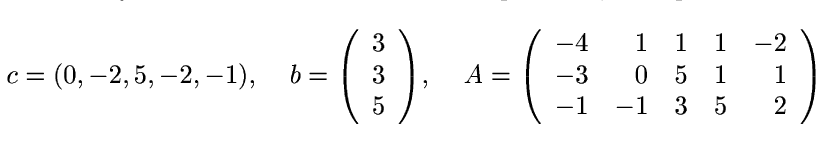 Записать условия двойственной ЗЛП. По решению прямой ЗЛП найти решение двойственной ЗЛП.Контрольная работа № 2Составить двойственную задачу для ЗЛП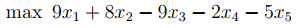 при ограничениях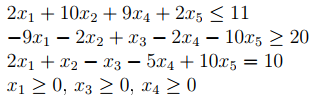 Доказать, что вектор (0, –30, 0, 0, 4) является оптимальным и найти оптимальный вектор  двойственной ЗЛП.Контрольная работа № 3Методом потенциалов решить транспортную задачу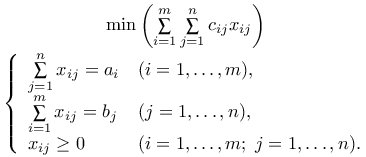 где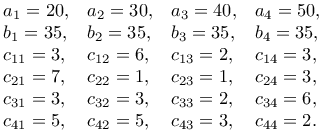 Список теоретических вопросовФормулировка задачи линейного программирования. Каноническая и стандартная задачи линейного программирования. Сведения задач из одной формы к другой. Задача максимизации прибыли.Задача минимизации расходов.Задача о диете.Геометрический метод решения задач линейного программирования.Симплекс-метод в прямой форме. Нахождение начального опорного вектора. Метод искусственного базиса.Борьба с зацикливанием. Правило Бленда. Борьба с зацикливанием. Лексикографический метод.Формулировки прямой и двойственной задачи для задачи в канонической форме, в стандартной форме, общей ЗЛП.Теорема двойственности. Условия дополняющей нежесткости. Лемма Фаркаша и ее варианты. Связь с методом множителей Лагранжа. Сложность решения ЗЛП.Идея метода эллипсоидов.Двойственный симплекс-метод. Содержание и математическая постановка классической транспортной задачи.Содержание и математическая постановка задачи о назначениях. Вполне унимодулярные матрицы. Свойство опорных векторов ЗЛП с вполне унимодулярными матрицами ограничений.Целочисленность опорных векторов транспортной задачи. Способы получения исходного опорного вектора транспортной задачи (метод северо-западного угла, метод минимального элемента). Выпуклое множество. Выпуклая оболочка. Полиэдр, политоп. Полиэдральный конус.Геометрическая интерпретация симплекс-метода.6.5. Методические материалы, определяющие процедуры оцениванияПоложение «О проведении текущего контроля успеваемости и промежуточной аттестации обучающихся в ННГУ», утверждённое приказом ректора ННГУ от 13.02.2014 г. №55-ОД,URL:http://www.unn.ru/site/images/docs/obrazov-org/Formi_stroki_kontrolya_13.02.2014.pdfПоложение о фонде оценочных средств, утвержденное приказом ректора ННГУ от 10.06.2015 №247-ОД.7. Учебно-методическое и информационное обеспечение дисциплины  а) Основная литература:Шевченко В.Н., Золотых Н.Ю. Линейное и целочисленное линейное программирование. – Нижний Новгород: изд-во ННГУ, 2005. http://www.uic.unn.ru/~zny/lp/Materials/book/lp2005_SomePages.pdfб) Дополнительная литература:Юрьева А. А. Математическое программирование. М.: Лань, 2014. https://e.lanbook.com/book/68470Линейное и нелинейное программирование: учеб. для ун-тов и экон. ин-тов. - Киев: Вища школа, 1975. - 371 с. (59 экз).в) Программное обеспечение и Интернет-ресурсы:1. EqWorld. Мир математических уравнений / Разработчик – А. Д. Полянин. – М.: ИПМ РАН,  2004-2014. Электронный ресурс, содержащий электронные версии книг  в свободном доступе  http://eqworld.ipmnet.ru/indexr.htm2. Электронная библиотечная система «Издательство Лань», 2016, URL: https://e.lanbook.comhttp://www.uic.unn.ru/~zny/lp/Materials/book/lp2005_SomePages.pdf8. Материально-техническое обеспечение дисциплины Учебные аудитории для проведения занятий лекционного типа, занятий семинарского типа, групповых и индивидуальных консультаций, текущего контроля и промежуточной аттестации, помещения для самостоятельной работы обучающихся, оснащенные компьютерной техникой с возможностью подключения к сети "Интернет" и обеспечением доступа в электронную информационно-образовательную среду ННГУ. Наличие рекомендованной литературы.Программа составлена в соответствии с требованиями ФГОС ВО по направлению подготовки 01.03.02 «Прикладная математика и информатика» Автор д.ф.-м.н., доц. 	_______________________ Золотых Н.Ю.Рецензент (ы) 	_______________________Зав кафедрой АГиДМ, д.ф.м.н., проф.	_______________________ Кузнецов М.И.Программа одобрена на заседании методической комиссии Института информационных технологий, математики и механики ННГУ им. Н.И. Лобачевского от 29 августа 2017 года, протокол № 20Институт информационных технологий, математики и механикиБакалавриатФормируемые компетенции
(код компетенции, уровень освоения – при наличии в карте компетенции)Планируемые результаты обучения по дисциплине (модулю), характеризующие этапы формирования компетенцийОПК-1способность использовать базовые знания естественных наук, математики и информатики, основные факты, концепции, принципы теорий, связанных с прикладной математикой и информатикой(базовый этап)З1 (ОПК-1) знания: знания основных понятий и результатов линейного программированияУ1 (ОПК-1) умения и навыки: умения решать основные задачи линейного программированияВ1 (ОПК-1) владение: владение опытом использования аппарата линейного программирования при решении практических задачПК-2способность понимать, совершенствовать и применять современный математический аппарат(базовый этап)З1 (ПК-2) знания: знание основных методов линейного программированияУ1 (ПК-2) умения и навыки: умение использовать основные методы линейного программирования при решении практических задачВ1 (ПК-2) владение: владение опытом использования основных методов линейного программирования при решении практических задач№п/пНаименование и краткое содержание разделов и тем дисциплины (модуля),форма промежуточной аттестации по дисциплине (модулю)ЧасовЧасовЧасовЧасовЧасовЧасов№п/пНаименование и краткое содержание разделов и тем дисциплины (модуля),форма промежуточной аттестации по дисциплине (модулю)ВсегоВ том числеВ том числеВ том числеВ том числеВ том числе№п/пНаименование и краткое содержание разделов и тем дисциплины (модуля),форма промежуточной аттестации по дисциплине (модулю)ВсегоКонтактная работа (работа во взаимодействии с преподавателем), часыиз нихКонтактная работа (работа во взаимодействии с преподавателем), часыиз нихКонтактная работа (работа во взаимодействии с преподавателем), часыиз нихКонтактная работа (работа во взаимодействии с преподавателем), часыиз нихСамостоятельная работа обучающегося№п/пНаименование и краткое содержание разделов и тем дисциплины (модуля),форма промежуточной аттестации по дисциплине (модулю)ВсегоЗанятия лекционного типаЗанятия семинарского типаЗанятия лабораторного типаВсегоСамостоятельная работа обучающегося№п/пНаименование и краткое содержание разделов и тем дисциплины (модуля),форма промежуточной аттестации по дисциплине (модулю)ОчнаяОчнаяОчнаяОчнаяОчнаяСамостоятельная работа обучающегося1.Задача линейного программирования. Формулировка задачи линейного программирования. Примеры практических задач. Каноническая и стандартная задачи линейного программирования. Сведения задач из одной формы к другой. Геометрический метод решения задач линейного программирования.822442.Симплекс-метод в прямой форме. Симплексная таблица. Строчечный симплекс-метод. Нахождение начального опорного вектора. Борьба с зацикливанием. Правило Бленда. Лексикографический метод.20448123.Двойственность в линейном программировании. Формулировки прямой и двойственной задачи. Теорема двойственности. Условия дополняющей нежесткости. Лемма Фаркаша и ее варианты. Связь с методом множителей Лагранжа. Замечание о сложности задачи линейного программирования. Двойственный симплекс-метод. 19448114.Классическая транспортная задача. Формулировка транспортной задачи. Задача о назначениях. Вполне унимодулярные матрицы. Целочисленность опорных векторов транспортной задачи. Способы получения исходного опорного вектора (метод северо-западного угла, метод минимального элемента). 1233665.Геометрия линейного программирования. Выпуклое множество. Выпуклая оболочка. Полиэдр, политоп. Полиэдральный конус. Два способа описания полиэдров. Геометрическая интерпретация симплекс-метода.123366В т.ч. текущий контроль2Промежуточная аттестация: зачетПромежуточная аттестация: зачетПромежуточная аттестация: зачетПромежуточная аттестация: зачетПромежуточная аттестация: зачетПромежуточная аттестация: зачетПромежуточная аттестация: зачетПромежуточная аттестация: зачетПоказатели обучения, характеризующие ОПК-1 — способность использовать базовые знания естественных наук, математики и информатики, основные факты, концепции, принципы теорий, связанных с прикладной математикой и информатикойПоказатели уровня формирования компетенцииХарактеристика уровня формирования компетенцииЗ1 (ОПК-1) знания: знания основных понятий и результатов линейного программированияУ1 (ОПК-1) умения и навыки: умения решать основные задачи линейного программированияВ1 (ОПК-1) владение: владение опытом использования аппарата линейного программирования при решении практических задачОтсутствие знаний базового материала, отсутствие способности решения стандартных задач, полное отсутствие навыков, предусмотренных компетенцией.НедостаточныйЗ1 (ОПК-1) знания: знания основных понятий и результатов линейного программированияУ1 (ОПК-1) умения и навыки: умения решать основные задачи линейного программированияВ1 (ОПК-1) владение: владение опытом использования аппарата линейного программирования при решении практических задачНаличие грубых ошибок в основном материале, наличие грубых ошибок при решении стандартных задач, отсутствие основных навыков, предусмотренных данной компетенциейНизкийЗ1 (ОПК-1) знания: знания основных понятий и результатов линейного программированияУ1 (ОПК-1) умения и навыки: умения решать основные задачи линейного программированияВ1 (ОПК-1) владение: владение опытом использования аппарата линейного программирования при решении практических задачЗнание основных понятий, фактов и методов, но со значительным количеством ошибок не грубого характера. Демонстрация умений на уровне У1 с рядом негрубых ошибок. Владение теоретическим материалом и стандартными методами В1 с непринципиальными ошибкамиУмеренныйЗ1 (ОПК-1) знания: знания основных понятий и результатов линейного программированияУ1 (ОПК-1) умения и навыки: умения решать основные задачи линейного программированияВ1 (ОПК-1) владение: владение опытом использования аппарата линейного программирования при решении практических задачЗнание основных понятий, фактов и методов предметной области с рядом погрешностей. Демонстрация умений У1 с незначительными погрешностями, владения материалом В1 с рядом небольшими погрешностейДостаточныйЗ1 (ОПК-1) знания: знания основных понятий и результатов линейного программированияУ1 (ОПК-1) умения и навыки: умения решать основные задачи линейного программированияВ1 (ОПК-1) владение: владение опытом использования аппарата линейного программирования при решении практических задачЗнание З1 по всем разделам без ошибок и погрешностей. Демонстрация умений У1. Владение материалом В1.ВысокийПоказатели обучения, характеризующие ПК-2способность понимать, совершенствовать и применять современный математический аппаратПоказатели уровня формирования компетенцииХарактеристика уровня формирования компетенцииЗ1 (ПК-2) знания: знание основных методов линейного программированияУ1 (ПК-2) умения и навыки: умение использовать основные методы линейного программирования при решении практических задачВ1 (ПК-2) владение: владение опытом использования основных методов линейного программирования при решении практических задачОтсутствие знаний базового материала, отсутствие способности решения стандартных задач, полное отсутствие навыков, предусмотренных компетенцией.НедостаточныйЗ1 (ПК-2) знания: знание основных методов линейного программированияУ1 (ПК-2) умения и навыки: умение использовать основные методы линейного программирования при решении практических задачВ1 (ПК-2) владение: владение опытом использования основных методов линейного программирования при решении практических задачНаличие грубых ошибок в основном материале, наличие грубых ошибок при решении стандартных задач, отсутствие основных навыков, предусмотренных данной компетенциейНизкийЗ1 (ПК-2) знания: знание основных методов линейного программированияУ1 (ПК-2) умения и навыки: умение использовать основные методы линейного программирования при решении практических задачВ1 (ПК-2) владение: владение опытом использования основных методов линейного программирования при решении практических задачЗнание основных понятий, фактов и методов, но со значительным количеством ошибок не грубого характера. Демонстрация умений на уровне У1 с рядом негрубых ошибок. Владение теоретическим материалом и стандартными методами В1 с непринципиальными ошибкамиУмеренныйЗ1 (ПК-2) знания: знание основных методов линейного программированияУ1 (ПК-2) умения и навыки: умение использовать основные методы линейного программирования при решении практических задачВ1 (ПК-2) владение: владение опытом использования основных методов линейного программирования при решении практических задачЗнание основных понятий, фактов и методов предметной области с рядом погрешностей. Демонстрация умений У1 с незначительными погрешностями, владения материалом В1 с рядом небольшими погрешностейДостаточныйЗ1 (ПК-2) знания: знание основных методов линейного программированияУ1 (ПК-2) умения и навыки: умение использовать основные методы линейного программирования при решении практических задачВ1 (ПК-2) владение: владение опытом использования основных методов линейного программирования при решении практических задачЗнание З1 по всем разделам без ошибок и погрешностей. Демонстрация умений У1. Владение материалом В1.ВысокийЗачтеновыполнены задания контрольных работ за семестр, студент владеет теоретическим материаламНе зачтеноне выполнены задания контрольных работ за семестр, студент не владеет теоретическим материалам